Literacy & Language	Mathematical Development                                                                                                                                                                          Science & Technology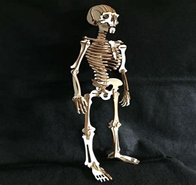 Write instructions on how to make a healthy sandwichTimes tables to learn: x4, x6 and x7 tablesWrite a diary entry as a piece of food travelling through the digestive systemRevise the 2, 3, 4, 5 and 10 x tablesRecord a video telling people 3 ways to be healthyTime- analogue and digitalCreate a poster encouraging children to eat healthy foods 24- hour clockWrite a description of a skeleton Data handling- including Venn and Carroll diagrams Welsh- the body- vocabulary MoneyDuo LingoBasic number revision – addition, subtraction and division Brainstorm ways to be fit and healthyDraw around your outline and label the parts of the body      Create a mini-book about the skeleton                                                      Research the digestive system and answer questions about itResearch and create a power point about how the heart worksLabel a skeleton with the bone names Label the organs in the body and write the function of themInvestigate how exercise affects your heart rateExpressive ArtsDesign a healthy lunchboxCreate a video about a sport you likeObservational drawings of fruit Design an obstacle course Health & Wellbeing Joe Wix P.E Lessons daily at 9amCosmic kids yoga: https://www.cosmickids.comZumba Kids: YouTube Zumba kidsJust dance: YouTube Just danceMindfulness: YouTube Mindfulness for kidsCreate your own fitness circuit for yourself and your family to complete